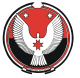  Решение Совета депутатов муниципального образования «Светлянское»Об утверждении Правил содержания домашних (сельскохозяйственных) животных на территории муниципального образования «Светлянское»  Принято Советом депутатов муниципальногообразования «Светлянское»17 сентября 2018 годаВ соответствии с Законом Российской Федерации от 14 мая 1993 года        № 4979-I «О ветеринарии», Федеральным законом от 24 апреля 1995 года          № 52-ФЗ «О животном мире», Федеральным законом от 12 марта 1999 года       № 52-ФЗ «О санитарно-эпидемиологическом благополучии населения», Гражданским кодексом Российской Федерации, Уставом муниципального образования «Светлянское»,Совет депутатов муниципального образования «Светлянское» решает: 1. Утвердить прилагаемые Правила содержания домашних (сельскохозяйственных) животных на территории муниципального образования «Светлянское».          2. Настоящее решение вступает в силу с момента его опубликования. 3. Опубликовать настоящее решение в информационном вестнике и разместить его на официальном сайте муниципального образования «Светлянское».Глава муниципальногообразования «Светлянское»                                                             	З.А. Вострокнутовас. Светлое17 сентября  2018 г.№ 91УТВЕРЖДЕНЫ Решением Совета депутатов муниципального образования «Светлянское»от 17.09.2018 года № 91ПРАВИЛА СОДЕРЖАНИЯ ДОМАШНИХ (СЕЛЬСКОХОЗЯЙСТВЕННЫХ) ЖИВОТНЫХНА ТЕРРИТОРИИ МУНИЦИПАЛЬНОГО ОБРАЗОВАНИЯ«СВЕТЛЯНСКОЕ»  
I. Общие положения1.1. Настоящие Правила регулируют отношения в сфере содержания домашних (сельскохозяйственных) животных, птиц, пчёл, а также обеспечения безопасности людей и принадлежащего им имущества от неблагоприятного физического, санитарного и психологического воздействия указанных животных.1.2. Настоящие правила обязательны для исполнениями всеми физическими, должностными и юридическими лицами (вне зависимости от их организационно-правовой формы и ведомственной принадлежности), осуществляющими свою деятельность или проживающими (находящимися) на территории муниципального образования «Светлянское».1.3. Настоящие Правила не распространяются на отношения в сфере содержания животных, которых используют научные, научно-исследовательские, медицинские организации и организации Министерства обороны Российской Федерации, Министерства внутренних дел Российской Федерации, Федеральной службы безопасности Российской Федерации и другие органы государственной власти в служебных целях или как объекты научных исследований.1.4. В целях реализации настоящих Правил применяются следующие понятия:1) домашние животные – животные (в том числе птица и пчёлы), исторически прирученные и разводимые человеком, находящиеся на содержании собственника (владельца) в жилище или специальных помещениях;2) сельскохозяйственные животные – домашние животные, а также предусмотренные настоящими Правилами пушные животные, постоянно или временно находящиеся на содержании владельца с целью получения продукции животноводства либо обеспечения сельскохозяйственного производства и содержащиеся в специальных местах вне жилых помещений, к которым относятся:- сельскохозяйственный продуктивный скот (коровы, быки, лошади, овцы, козы, бараны, свиньи и т.п.), - птица (гуси, утки, курицы, страусы);- пушные животные, разводимые в клетках (лисицы, соболи, норки, песцы, нутрии); 3) владелец домашних животных – собственник, реализующий полномочия владения, пользования и распоряжения домашними животными в порядке и объеме, устанавливаемом федеральным и республиканским законодательством, Уставом муниципального образования «Светлянское » и настоящими Правилами.4) содержание домашних животных – действия, совершаемые собственниками (владельцами) домашних животных для сохранения жизни животных, физического и психического их здоровья, получения полноценного потомства при соблюдении ветеринарно-санитарных норм, а также для обеспечения общественного порядка и безопасности граждан и представителей животного мира;5) безнадзорное животное – домашние животные, находящиеся на улицах и в иных общественных (общедоступных) местах без сопровождающего лица, в том числе домашние животные, имеющие номерной индивидуальный знак;6) жестокое обращение с животными - совершение насильственных действий, причиняющих вред животным, включая их систематическое избиение, оставление без пищи и воды на длительное время, использование для ненаучных опытов, причинение неоправданных страданий при научных опытах, мучительный способ умерщвления, использование в различных схватках, натравливание их друг на друга.II. Общие правила содержания домашних животных2.1. Содержание домашних животных допускается при условии соблюдения прав и законных интересов физических и юридических лиц, требований пожарной безопасности, санитарно-гигиенических, экологических и иных требований законодательства.2.2. При содержании домашних животных их собственникам (владельцам) необходимо обеспечивать условия, соответствующие биологическим и индивидуальным особенностям домашних животных, а также удовлетворять их потребности в пище, воде, сне, естественной активности.2.3. Собственники (владельцы) домашних животных имеют право:1) получать необходимую информацию в обществах (клубах) собственников (владельцев) домашних животных, ветеринарных организациях и сельскохозяйственных заведениях о порядке регистрации, содержания, разведения домашних животных;2) перевозить животных всеми видами наземного городского и пригородного транспорта с соблюдением требования правил перевозки животных для данного вида транспорта, а также требований пунктов 3.5, 3.6, 4.9 настоящих Правил;3) обеспложивать (выхолащивать) принадлежащих им домашних животных.2.4. При содержании домашних животных собственники (владельцы) обязаны:1) поставить на похозяйственной учет имеющиеся у них домашних (сельскохозяйственных) животных и ежегодно производить их перерегистрацию в Администрации муниципального образования «Светлянское»;2) содержать домашних животных в соответствии с их биологическими особенностями, гуманно обращаться с ними, не оставлять без пищи и воды, а в случае заболевания оказать квалифицированную ветеринарную помощь;3) предотвращать причинение домашними животными вреда жизни и здоровью граждан или ущерба их имуществу и имуществу юридических лиц (в том числе другим домашним животным);4) соблюдать правила общественного порядка, санитарно-гигиенические и ветеринарные правила содержания домашних животных в соответствии с действующим законодательством, в том числе при проведении выставок домашних животных;5) осуществлять санитарно-гигиенические мероприятия, обеспечивающие предупреждение болезней домашних животных (в том числе предусмотренные  Санитарными правилами СП 3.1.084-96. Ветеринарными правилами. ВП 13.3.4.1100-96 «Профилактика и борьба с заразными болезнями, общими для человека и животных»), а также производить их вакцинацию от бешенства (других заболеваний) и дегельминтизацию;6) выполнять предписания должностных лиц органов государственного санитарно-эпидемиологического и ветеринарного надзора, в том числе по требованию указанных должностных лиц представлять домашних животных для осмотра, диагностических исследований, профилактических прививок и обработок;7) немедленно сообщать в ветеринарные учреждения и органы здравоохранения обо всех случаях укусов домашним животным человека или животного и доставлять не позднее трех суток свое домашнее животное, нанесшее укус, в ближайшее ветеринарное учреждение для осмотра и карантина под наблюдением специалистов при наличии к тому оснований;8) немедленно сообщать в ветеринарные учреждения о случаях внезапного падежа, необычного поведения или одновременного массового заболевания всех видов домашних животных и до прибытия специалистов в области ветеринарии изолировать этих животных (трупы животных);9) обеспечивать соблюдение правил дорожного движения при перегоне животных по улицам и дорогам, через улицы и дороги, не создавать аварийных ситуаций, не допускать загрязнения проезжей части и тротуаров;10) не допускать безнадзорного нахождения принадлежащих гражданам и юридическим лицам животных на территории мест общего пользования как на территории населенных пунктов (улицы, площади и т.п.), так и за их пределами (в лесах, на полях, в пределах водных объектов), за исключением случаев, предусмотренных подпунктом 1 и 2 пункта 4.4 настоящих Правил;11) не допускать домашних животных на территории и в помещения образовательных (в т.ч. и дошкольных) учреждений, учреждений здравоохранения, предприятий и организаций, осуществляющих торговлю и общественное питание, на детских и спортивных площадках, за исключением случаев, предусмотренных подпунктом 2 пункта 3.4 настоящих Правил. Указанные организации и предприятия обязаны помещать знаки установленного образца о запрете посещения объектов с домашними животными;12) не допускать загрязнения домашними животными мест общего пользования в жилых домах, коммунальных квартирах, на лестничных клетках, а также в общественных местах: на детских и спортивных площадках, на проезжей части дорог и на обочинах, на пешеходных дорожках, тротуарах, в скверах, во дворах и т.д. В случае загрязнения указанных мест собственники (владельцы) животных обязаны обеспечить уборку с применением средств индивидуальной гигиены (полиэтиленовая тара, совки и т.д.);13) не допускать купание и водопой домашних животных в местах массового отдыха граждан, а также в пределах 500 м вверх по течению от таких мест;14) принимать меры к обеспечению спокойствия и тишины для окружающих;15) строго соблюдать ветеринарно-санитарные правила забоя, переработки и реализации продуктов животноводства;16) содержать в надлежащем санитарном состоянии животноводческие помещения и сооружения для переработки продуктов животноводства;17) в случае отказа от дальнейшего содержания домашнего животного передать (продать) его другому владельцу или поместить в приют или иную организацию, занимающуюся задержанием (отловом) безнадзорных животных, либо обратиться в органы ветеринарного надзора с заявлением о его усыплении. Оставлять домашнее животное без попечения запрещается;18) не оставлять павших животных без захоронения.2.5. Гражданам и юридическим лицам на территории муниципального образования «Светлянское » запрещается принудительное изъятие из естественной среды обитания и содержание в домашних условиях диких животных, за исключением ежей, зайцев, а также за исключением содержания таких животных в служебных целях (дрессировщиками, работниками зоопарков и иными специалистами), а также в целях разведения пушных животных, перечисленных в абзаце четвертом подпункта 2 пункта 1.4 настоящих Правил, при создании для них надлежащих условий содержания, соответствующих их образу жизни.2.6. Число домашних животных, содержащихся как в жилых помещениях, так и специальных помещениях, определяется условиями их содержания, которые должны соответствовать требованиям федерального законодательства в области охраны здоровья граждан, санитарно-эпидемиологического благополучия населения, общественного порядка, ветеринарии, нормам общежития и не нарушать права граждан.2.7. При обращении с домашними животными запрещается:1) использование инвентаря и иных приспособлений, травмирующих домашних животных.2) жестокое обращение с животными; 3) использование домашних животных в условиях чрезмерных физиологических нагрузок.4) натравливание (понуждение к нападению) на людей или на других домашних животных.5) организация и проведение зрелищных мероприятий, допускающих жестокое обращение с домашними животными, в том числе организация, проведение и пропаганда боев с участием домашних животных.6) разведение и содержание животных, птиц и пчёл в квартирах жилых домов, на балконах и лоджиях, в местах общего пользования жилых домов (на лестничных клетках, на чердаках, в подвалах и в других подсобных помещениях), а также в гаражах;7) производить умерщвление домашних животных, а также отлов бесхозяйных домашних животных в присутствии детей.2.8. При ликвидации очагов особо опасных болезней животных может осуществляться отчуждение животных и изъятие продукции животноводства на условиях и в порядке, предусмотренном постановлением Правительства РФ от 26.05.2006 года № 310.III. Особенности содержания собак и кошек3.1. Помимо обязанностей, предусмотренных пунктом 2.4 настоящих Правил, на владельцев собак и кошек возлагаются дополнительные обязанности:1) своевременно регистрировать и перерегистрировать собак и кошек в соответствующем ветеринарном учреждении;2) вакцинировать собак от бешенства и других заболеваний, начиная с трехмесячного возраста независимо от их породы, в ветеринарных учреждениях;3) выгуливать собак с соблюдением требований, установленных пунктом 3.4 настоящих Правил;3.2. Владельцы собак, имеющие земельный участок, могут содержать собак в свободном выгуле только на принадлежащей им территории на привязи или обеспеченной ограждением, исключающими проникновение домашнего животного за пределы ограждения, и с установлением предупреждающей надписи при входе на территорию.3.3. Собственник (владелец) имеет право оставлять собаку возле мест общего пользования в наморднике, на короткой привязи и в наморднике, исключающими причинение вреда жизни и здоровью граждан или ущерба их имуществу и имуществу юридических лиц.3.4. При выгуле собак:1) запрещается выводить собак, представляющих повышенную опасность для окружающих (сторожевые, бойцовые, охотничьи породы собак), а также беспородных собак, превышающих высоту в холке 40 см, из жилых помещений (домов), а также с изолированных территорий в общие дворы, на улицу или иные общественные места без поводка и намордника;2) инвалидам по зрению разрешается посещение с собакой-поводырем магазинов, организаций общественного питания, медицинских, культурных и общеобразовательных учреждений и организаций, а также специализированные объекты, предназначенные для их посещения совместно с животными; 3) запрещается выгуливать собак и появляться с ними в общественных местах и транспорте лицам, находящимся в состоянии алкогольного, токсического, наркотического опьянения;4) запрещается выгуливать собак высотой в холке свыше 40 см детям до 14 лет.3.5. При транспортировке собак или кошек за пределы муниципального образования (в другие муниципальные образования и регионы РФ) оформляется ветеринарное свидетельство установленного образца, где указывается дата прививки от бешенства и других опасных для человека заболеваний животных, не более чем за 12 месяцев и не менее чем за 30 дней до перевозки.3.6. Перевозка животных в общественном транспорте разрешается при следующих условиях:1) собаки, предусмотренные подпунктом 2 пункта 3.1. настоящих Правил должны быть на коротком поводке и в наморднике, с прикрепленным к ошейнику номерным знаком; мелкие собаки и кошки – в сумках или в контейнерах;2) владелец собаки должен иметь при себе регистрационное удостоверение, а также справку о вакцинации против бешенства.IV. Особенности содержания сельскохозяйственных животных 4.1. Содержание на территории муниципального образования «Светлянское» сельскохозяйственных животных допускается при соблюдении их собственниками (владельцами) настоящих Правил, а также при условии соблюдения размера санитарно-защитной зоны. 4.2. Домашние животные и птица должны содержаться в специально приспособленных помещениях на территории личных подсобных хозяйств граждан. 4.3. Предельный размер поголовья сельскохозяйственных животных и птицы определяется собственником (владельцем) самостоятельно в зависимости от расстояния от помещений для содержания и разведения животных (птицы) до объектов жилой застройки в соответствии с СанПиН 2.2.1/2.1.1.1200-03 «Санитарно-защитные зоны и санитарная классификация предприятий, сооружений и иных объектов».4.4. Свободное перемещение сельскохозяйственных животных допускается в пределах:1) помещения, в котором они содержится;2) огороженной территории земельного участка, принадлежащего владельцу сельскохозяйственных животных, с применением мер, исключающих случаи выхода животного за пределы участка;3) в период с 1 мая по 1 ноября каждого года на специально установленных местах выпаса сельскохозяйственных животных (пастбищах).4.5. Места пастбищ для выпаса сельскохозяйственных животных определяются постановлениями Администрации муниципального образования «Светлянское» и предоставляются гражданам для выпаса бесплатно.4.6. Выпас сельскохозяйственных животных осуществляется индивидуально их владельцем, либо в общественном (коллективном) стаде под наблюдением владельца (владельцев) или по их поручению иного лица (пастуха). Выпас производится с 7.00 часов утра до 19.00 часов вечера. Каждый владелец лично сопровождает и сдаёт утром и принимает вечером своих сельскохозяйственных животных от пастуха.4.7. Владельцы (собственники) сельскохозяйственных животных или пастухи при выпасе сельскохозяйственных животных обязаны:1) осуществлять постоянный надзор за сельскохозяйственными животными в процессе всего времени пастьбы (выгула) на неогороженных территориях, не допуская их перемещение на участки, не предназначенные для этих целей;2) исключать возможность выхода скота и домашней птицы на сельскохозяйственные угодья, на территории учреждений и организаций независимо от их организационно-правовых форм и форм собственности, а также на территории больниц, школ, детсадов, спортивных и детских площадок, парков, скверов, мест захоронений;3) содержать сельскохозяйственных животных в ночное время в загонах;4) осуществлять выпас быков-производителей только на цепной привязи;5) не допускать передвижение сельскохозяйственных животных на территории населённых пунктов без сопровождения их владельцев (собственников) или пастуха.4.8. При выпасе сельскохозяйственных животных запрещается:1) производить выпас на особо охраняемых территориях, определяемых федеральным и республиканским законодательством и нормативными актами органов местного самоуправления;2) производить выпас в общественных (коллективных) стадах сельскохозяйственных животных, не подвергнутых плановым весенне-осенним диагностическим обследованиям и вакцинациям;3) оставлять сельскохозяйственных животных и птицу в режиме безнадзорного выгула на улицах и других составных частях населенных пунктов, а также в местах или в условиях, при которых ими может быть осуществлена потрава сельскохозяйственных посевов и насаждений, их повреждение и уничтожение, а также могут быть созданы помехи движению транспортных средств на автомобильных дорогах общего пользования.4.9. Перевозка сельскохозяйственных животных должна осуществляться в закрытых фургонах.4.10 Допускается хранить навоз на территории частных домовладений в хозяйственной зоне в виде куч плотно укрытых материалом (пленкой) до стадии перегноя с последующим внесением в почву в виде органических удобрений или иной формой утилизации.4.11. При хранении навоза запрещается:1) складировать и хранить навоз (в том числе временно) на территории, прилагающей к частным домовладениям, к улицам, переулкам, площадям, паркам, в лесополосах и на пустырях;2) загружать навоз в мусорные контейнеры, предназначенные для вывоза твердых коммунальных отходов.4.12. Убой сельскохозяйственных животных для личного использования осуществляется владельцем (собственником) животных либо по его поручению иным лицом на территории домовладения владельца (собственника) этих животных.4.13. Запрещается производить убой сельскохозяйственных животных на территориях, прилегающим к домовладениям.4.14. На территории частных домовладений запрещается промышленный убой сельскохозяйственных животных, под которым понимается деятельность, связанная с закупкой и убоем сельскохозяйственных животных с предпринимательской целью, а также систематический убой сельскохозяйственных животных, принадлежащих другим лицам, за плату.4.15. Лица, занимающиеся промышленным убоем сельскохозяйственных  животных, обязаны производить убой на убойных пунктах (бойнях), требования к размещению которых устанавливаются Правилами землепользования и застройки, а также градостроительными регламентами муниципального образования «Светлянское », санитарно-эпидемиологическими и ветеринарными требованиями, утвержденными в установленном порядке.V. Особенности содержания пчёл5.1. Пчёлы должны содержаться на земельных участках, имеющих ограждение, соответствующее требованиям Правил землепользования и застройки муниципального образования «Светлянское », утвержденными в установленном порядке.5.2. Содержание пчёл осуществляется в соответствии с Ветеринарными правилами содержания медоносных пчел в целях их воспроизводства, выращивания, реализации и использования для опыления сельскохозяйственных энтомофильных растений и получения продукции пчеловодства, утвержденными приказом Минсельхоза России от 19.05.2016 года № 194, а в части им не противоречащей – также в соответствии с Ветеринарно-санитарными правилами содержания пчел, утвержденными Минсельхозом СССР 15.12.1976 года.VI. Безнадзорные животные6.1. Безнадзорные животные могут быть задержаны любым лицом. Взаимоотношения между лицом, задержавшим безнадзорных животных, их собственником, а также иными лицами регулируются пунктом 2 статьи 229, статьями 230-232 Гражданского кодекса Российской Федерации.6.2. Безнадзорные животные, кроме оставленных на привязи у мест общественного пользования, подлежат отлову как безнадзорные с последующей передачей их в приюты для бездомных животных и подлежат установлению (идентификации) по имеющемуся на них регистрационному знаку с последующим сообщением владельцу.6.3. Отлов осуществляется специализированной организацией, имеющей соответствующую лицензию, на основании договора, заключенного с ней Администрацией муниципального образования «Светлянское».6.4. Отлов безнадзорных собак и кошек производится при помощи специальных средств. Пользование при отлове собак и кошек приспособлениями, которые травмируют животных (проволочными петлями, крюками и прочее) запрещено. Запрещен отстрел бродячих животных из любого вида огнестрельного оружия, кроме случаев самообороны.6.5. Бригадам по отлову бродячих животных запрещается изымать животных из квартир, с приусадебных участков, кроме как по решению суда, снимать с привязи животных, временно оставленных у общественных учреждений. 6.6. Отлов безнадзорных собак и кошек на закрытых территориях предприятий, учреждений, организаций производится при наличии письменного разрешения их руководителя.6.7. В случае массового отлова безнадзорных животных не позднее чем за 7 дней Администрация муниципального образования «Светлянское» должна уведомить население через средства массовой информации или иным общедоступным способом о предстоящем проведении отлова с указанием его сроков.VII. Умерщвление домашних животных,порядок утилизации и уничтожения их трупов 7.1. Умерщвление домашних животных производится в случае особо опасных заболеваний, при регулировании численности бездомных животных, при появлении нежелательного потомства, по желанию их владельцев. Умерщвление осуществляется ветеринарными специалистами путем усыпления либо иными гуманными способами. 7.2. Собственники (владельцы) домашних (сельскохозяйственных) животных в срок не более суток с момента гибели домашнего (сельскохозяйственного) животного обязаны известить об этом специалиста в области ветеринарии, который на месте по результатам осмотра определяет порядок утилизации или уничтожения биологических отходов.7.3. Обязанность по доставке трупа домашнего животного для утилизации возлагается на его собственника (владельца).7.4. Трупы домашних (сельскохозяйственных) животных, а также биологические отходы после убоя сельскохозяйственных животных собирают и утилизируют в соответствии с Ветеринарно-санитарными правила сбора, утилизации и уничтожения биологических отходов, утвержденными Минсельхозпродом РФ 04.12.1995 года № 13-7-2/469, путем обеззараживания в биотермических ямах, уничтожают сжиганием или в исключительных случаях захоранивают в специально отведенных местах (скотомогильниках).7.5. Места, отведенные для захоронения трупов домашних (сельскохозяйственных) животных должны соответствовать устанавливаемым в отношении них требованиям.7.6. Запрещается сброс трупов домашних животных на свалки и полигоны для захоронения.7.7. Трупы домашних животных, зараженные возбудителями сибирской язвы, эмфизематозного карбункула, чумы крупного рогатого скота, бешенства, туляремии, столбняка, злокачественного отека, катаральной лихорадки крупного рогатого скота и овец, африканской чумы свиней, ботулизма, сапа, эпизоотического лимфангоита, мелиоидоза (ложного сапа), миксоматоза, геморрагической болезни кроликов, чумы птиц, сжигают на месте или на специально отведенных площадках; энцефалопатии, скрепи, аденоматоза, висна-маэди, перерабатывают на мясокостную муку, а в случае невозможности переработки они подлежат сжиганию.7.8. После погрузки трупа домашнего животного на транспортное средство производится дезинфекция места, где он лежал, а также использованного инвентаря и оборудования. Почву (место), где лежал, дезинфицируют сухой хлорной известью из расчета 5 кг/кв.м, затем ее перекапывают на глубину 25 см.7.9. Трупы домашних животных, допущенные ветеринарной службой к переработке на кормовые цели, подвергают сортировке и измельчению.VIII. Контроль за соблюдением настоящих Правил, ответственность за их несоблюдение8.1. Полномочия по осуществлению контроля за соблюдением настоящих Правил физическими и юридическими лицами выполняет Глава муниципального образования «Светлянское » либо по его поручению специалист Администрации муниципального образования «Светлянское».8.2. В целях обеспечения соблюдения настоящих Правил должностные лица, указанные в пункте 8.1. настоящих Правил, обязаны:1) доводить до владельцев домашних животных информацию о правилах содержания домашних животных на территории муниципального образования «Светлянское », проводить иную разъяснительную работу в целях предупреждения нарушений настоящих Правил владельцем, содержащим домашних животных;2) выявлять и документировать факты нарушений настоящих Правил, выдавать по выявленным нарушениям предписания, а в случае их неисполнения – направлять имеющиеся материалы в уполномоченные органы для привлечения виновного лица к административной ответственности, принимать иные меры, предусмотренные настоящими Правилами;3) оказывать содействие органам государственной ветеринарной службы в вопросах учета сельскохозяйственных животных в личных подсобных хозяйствах граждан, проживающих на территории муниципального образования «Светлянское»;4) оказывать содействие органам государственной ветеринарной службы в ликвидации последствий возникновения инфекционных заболеваний домашних животных на территории муниципального образования «Светлянское».8.3. Порядок контроля осуществляется в соответствии с пунктами 15.1 – 15.2  Правил благоустройства муниципального образования «Светлянское», утвержденных решением Совета депутатов муниципального образования «Светлянское » с использованием утвержденных указанными Правилами благоустройства бланками Акта проверки, предписания.8.4. Учет проведенных проверок, в ходе которых установлены нарушения настоящих Правил, ведется в журнале по форме, предусмотренной пунктом ХХ.14  Правил благоустройства муниципального образования «Светлянское», утвержденных решением Совета депутатов муниципального образования «Светлянское», в общем порядке. 8.5. Вред, причиненный личности или имуществу гражданина, а также вред, причиненный имуществу юридического лица, домашними животными, возмещается их владельцами в соответствии с действующим законодательством.